ОСФР по Ярославской, области150049, г.Яроелавль,' проезд Ухтомского, д.5 Тел.факс (4852)590-100, факс 592-281АКТпроверки сведений индивидуального (персонифицированного) учета, представленных страхователем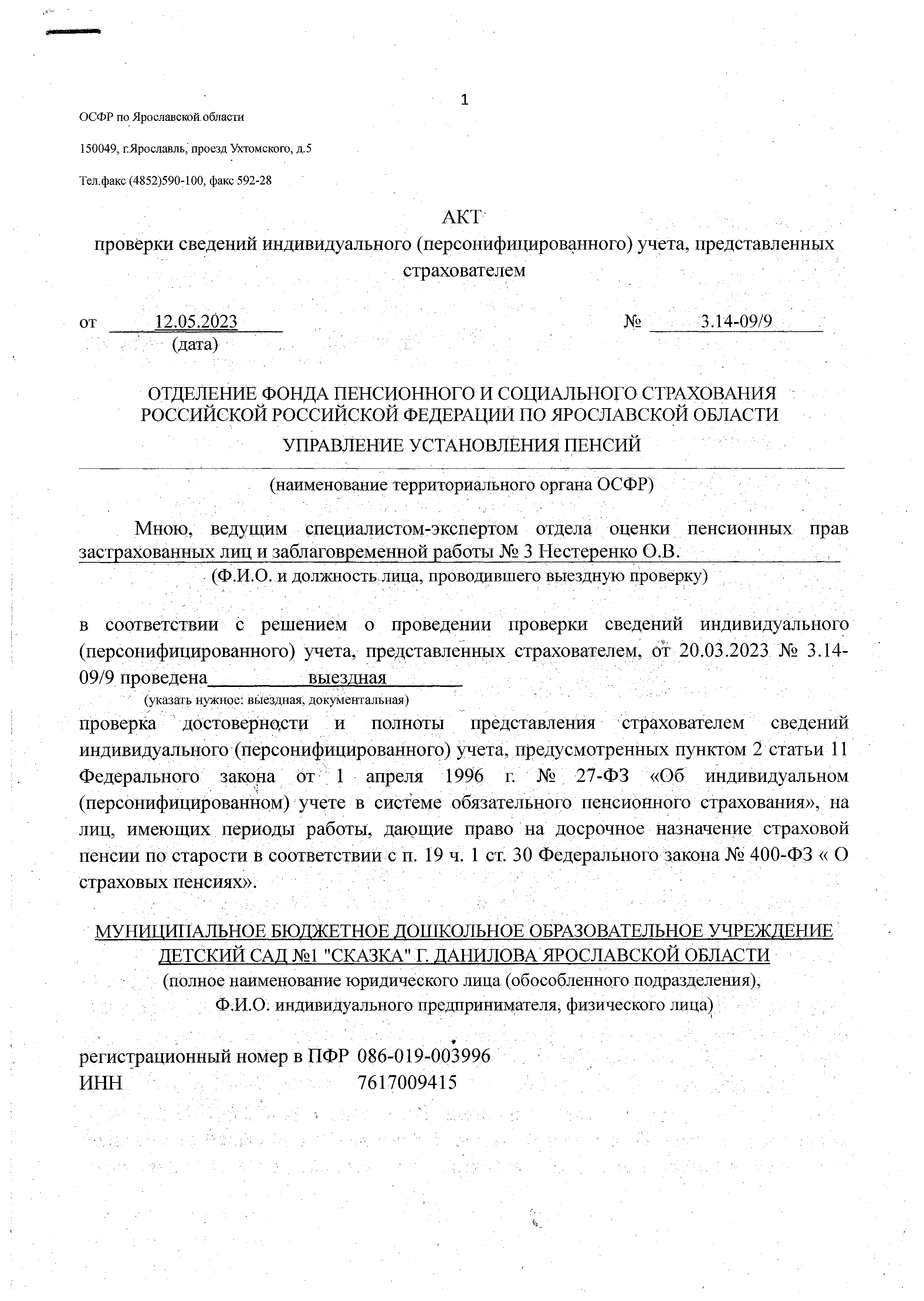 от	12.05.2023	./	№	3.14-09/9(дата)ОТДЕЛЕНИЕ ФОНДА ПЕНСИОННОГО И СОЦИАЛЬНОГО СТРАХОВАНИЯ РОССИЙСКОЙ РОССИЙСКОЙ ФЕДЕРАЦИИ ПО ЯРОСЛАВСКОЙ ОБЛАСТИУПРАВЛЕНИЕ УСТАНОВЛЕНИЯ ПЕНСИЙ(наименование территориального органа ОСФР)Мною,	ведущим	специалистом-экспертом	отдела	оценки	пенсионных	прав застрахованных лиц и  заблаговременной работы № 3 Нестеренко О.В. 			(Ф.И.О. и должность лица, проводившего выездную проверку)в соответствии с решением о проведении проверки сведений индивидуального (персонифицированного) учета, представленных   страхователем,   от   20.03.2023   №   3.14- 09/9 проведена	выездная 	(указать нужное: выездная, докум ентальная)проверка достоверности и полноты представления страхователем сведений индивидуального (персонифицированного) учета, предусмотренных пунктом 2 статьи 11 Федерального закона от 1 апреля 1996 г. № 27-ФЗ «Об индивидуальном (персонифицированном) учете в   системе   обязательного   пенсионного   страхования»,   на лиц, имеющих  периоды работы, дающие право на досрочное   назначение   страховой пенсии по старости в соответствии с п. 19 ч. 1 ст. 30 Федерального закона № 400-ФЗ « О страховых пенсиях».МУНИЦИПАЛЬНОЕ БЮДЖЕТНОЕ ДОШКОЛЬНОЕ ОБРАЗОВАТЕЛЬНОЕ УЧРЕЖДЕНИЕ ДЕТСКИЙ САД №1 "СКАЗКА" Г. ДАНИЛОВА ЯРОСЛАВСКОЙ ОБЛАСТИ(полное наименование юридического лица (обособленного подразделения), Ф.И.О. индивидуального предпринимателя, физического лица)регистрационный номер в ПФР 086-019-003996 ИНН	7617009415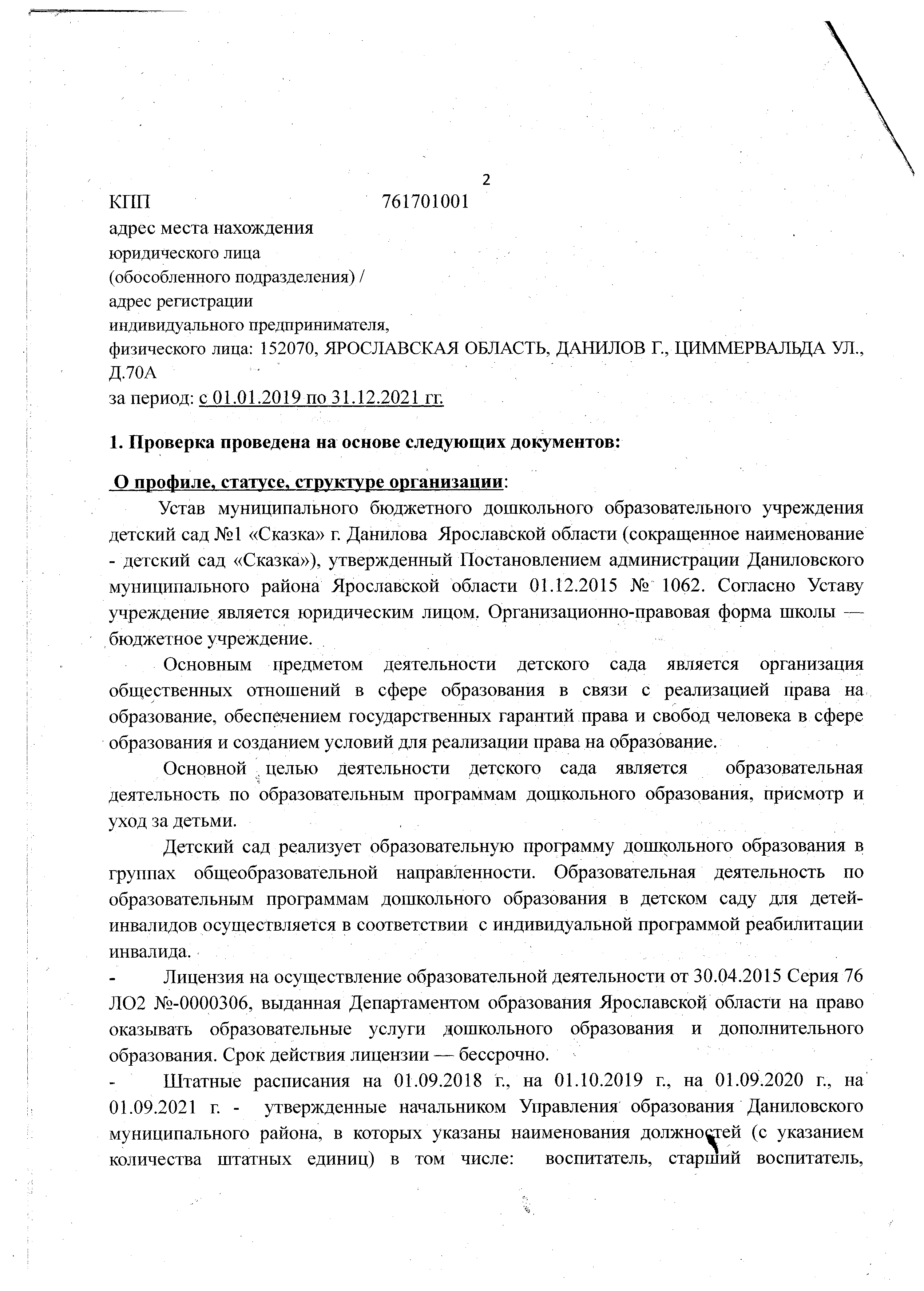 2КПП	761701001адрес места нахождения юридического лица (обособленного подразделения) / адрес регистрациииндивидуального предпринимателя,физического лица: 152070, ЯРОСЛАВСКАЯ ОБЛАСТЬ, ДАНИЛОВ Г., ЦИММЕРВАЛЬДА УЛ„Д.70Аза период: с 01.01.2019 по 31Л2.2021 гг.Проверка проведена на основе следующих документов:О профиле, статусе, структуре организации:Устав муниципального бюджетного дошкольного образовательного учреждения детский сад №1 «Сказка» г. Данилова Ярославской области (сокращенное наименование- детский сад «Сказка»), утвержденный Постановлением администрации Даниловского муниципального района Ярославской области 01Л 2.2015 № 1062. Согласно Уставу учреждение является юридическим лицом. Организационно-правовая форма школы — бюджетное учреждение.Основным предметом деятельности детского сада является организация общественных отношений в сфере образования в связи с реализацией  права на образование, обеспечением государственных гарантий права и свобод человека в сфере образования и созданием условий для реализации права на образование.Основной целью Деятельности   детского   сада   является   образовательная деятельность по образовательным программам   дошкольного   образования,   присмотр   и уход за детьми.Детский   сад реализует   образовательную   программу   дошкольного   образования   вгруппах общеобразовательной направленности. Образовательная деятельность по образовательным программам дошкольного образования в детском саду для детей- инвалидов осуществляется в соответствии с индивидуальной программой реабилитации инвалида.Лицензия на осуществление образовательной деятельности от 30.04.2015 Серия 76Л 02 №-0000306, выданная Департаментом образования Ярославской области на право оказывать образовательные услуги дошкольного образования и дополнительного образования. Срок действия лицензии — бессрочно.Штатные расписания на 01.09.2018 г., на 01.10.2019 г., на 01.09.2020 г., на 01.09.2021 г. - утвержденные начальником Управления образования Даниловского муниципального района, в которых указаны наименования должностей (с указанием количества штатных единиц) в том числе: воспитатель, старший воспитатель,'%,/•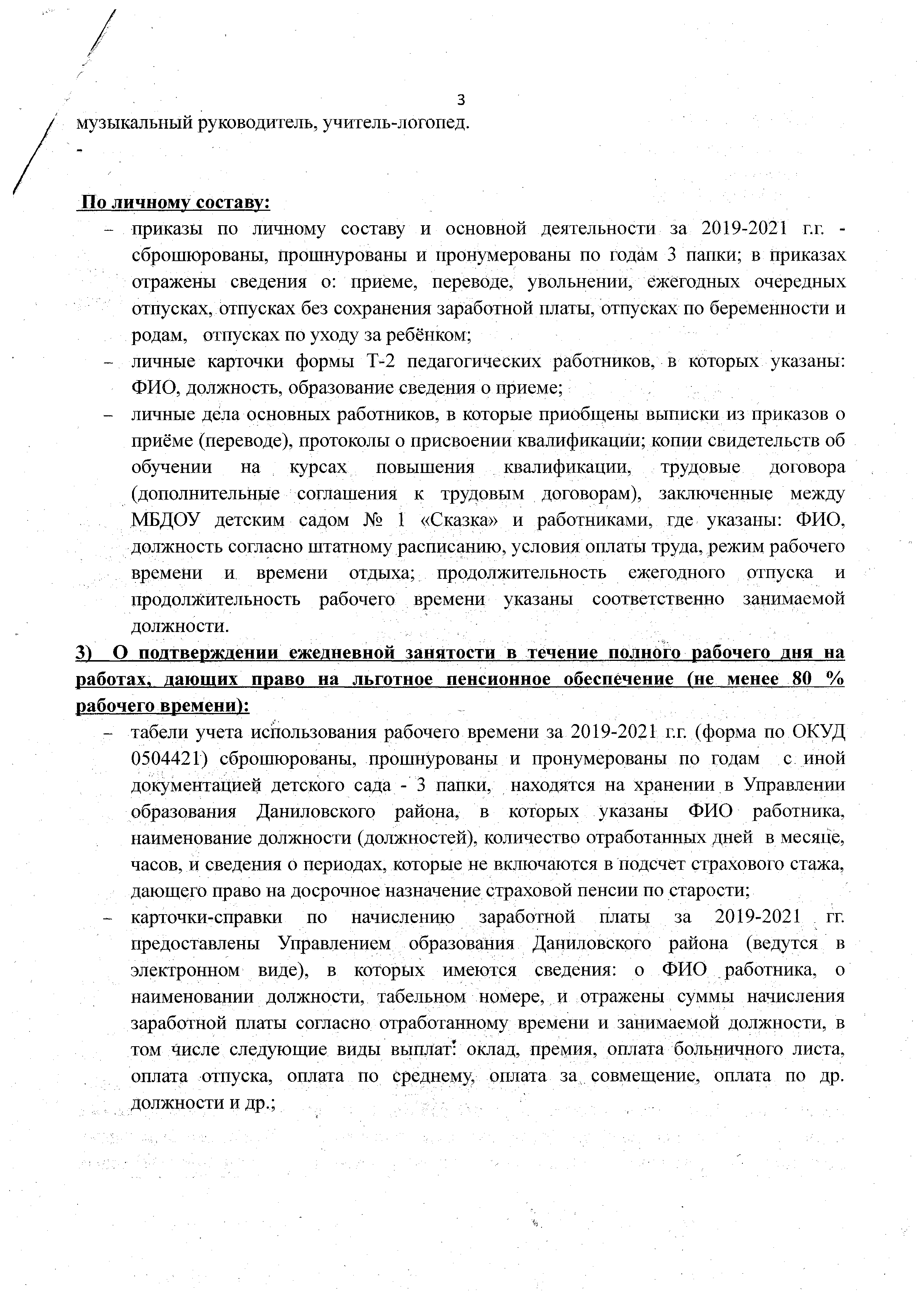 3музыкальный руководитель,   учитель-логопед.По личному составу:приказы по личному составу и основной деятельности за 2019-2021 г.г. - сброшюрованы, прошнурованы и пронумерованы по годам 3 папки; в приказах отражены сведения о: приеме, переводе, увольнении, ежегодных   очередных отпусках, отпусках без сохранения заработной платы, отпусках по беременности и родам, отпусках по уходу за ребёнком;личные карточки формы Т-2 педагогических   работников,   в   которых   указаны: ФИО, должность, образование сведения о приеме;личные дела основных работников, в которые приобщены выписки из приказов о приёме (переводе), протоколы о присвоении квалификации; копии свидетельств об обучении на   курсах   повышения   квалификации,   трудовые   договора (дополнительные   соглашения   к   трудовым   договорам),   заключенные   между МБДОУ детским садом № 1 «Сказка» и работниками, где указаны:   ФИО, должность согласно штатному расписанию, условия оплаты труда, режим рабочего времени и времени отдыха; продолжительность ежегодного отпуска и продолжительность рабочего времени указаны соответственно   занимаемой должности.31 О подтверждении ежедневной занятости в течение полного рабочего дня наработах, лаюших право на льготное пенсионное обеспечение (не менее 80 % рабочего времени):табели учета использования рабочего времени за 2019-2021 г.г. (форма по ОКУД 0504421) сброшюрованы, прошнурованы и пронумерованы по годам с иной документацией детского сада - 3 папки, находятся на хранении в Управлении образования Даниловского района, в которых указаны ФИО   работника, наименование должности (должностей), количество отработанных дней в месяце, часов, и сведения о периодах, которые не включаются в подсчет страхового стажа, дающего право на досрочное назначение страховой пенсии по старости;карточки-справки по начислению   заработной   платы   за   2019-2021   гг. предоставлены Управлением образования Даниловского района (ведутся в электронном виде), в которых имеются сведения: о ФИО работника,   о наименовании должности, табельном номере, и отражены суммы начисления заработной платы согласно отработанному   времени   и занимаемой   должности,   в том числе следующие виды выплат: оклад, премия, оплата больничного листа, оплата отпуска, оплата по среднему, оплата за совмещение, оплата по   др. должности и др.;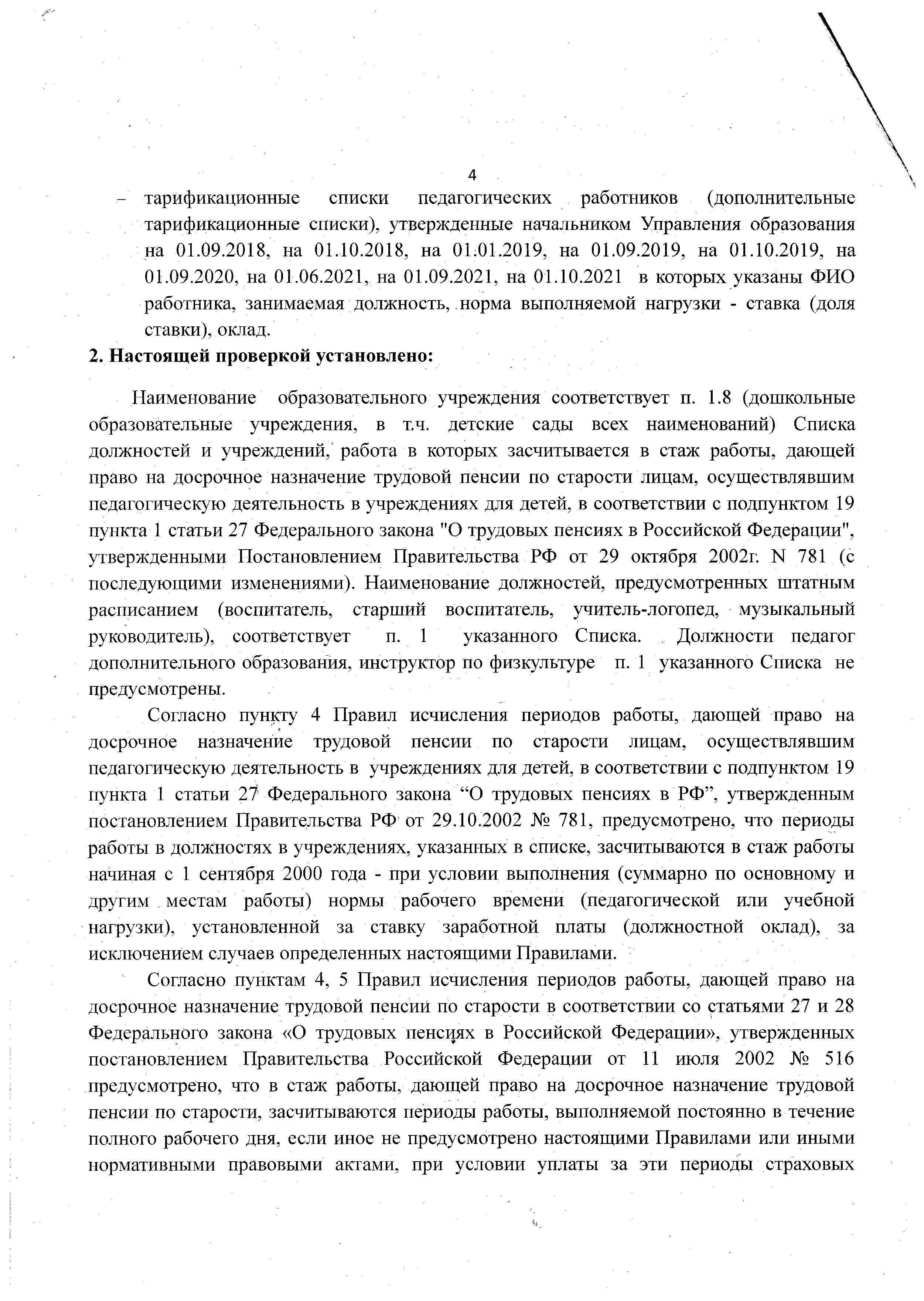 4тарификационные списки педагогических работников (дополнительные тарификационные   списки),   утвержденные    начальником    Управления   образования на 01.09.2018, на 01.10.2018, на 01.01.2019, на 01.09.2019, на 01.10.2019, на01.09.2020, на 01.06.2021, на 01.09.2021, на 01.10.2021 в которых указаны ФИО работника, занимаемая должность, норма выполняемой нагрузки - ставка (доля ставки), оклад.Настоящей проверкой установлено:Наименование образовательного учреждения соответствует и. 1.8 (дошкольные образовательные учреждения, в т.ч.   детские   сады   всех   наименований)   Списка должностей и учреждений, работа в которых засчитывается в   стаж   работы,   дающей право на досрочное назначение трудовой пенсии по старости лицам, осуществлявшим педагогическую деятельность в учреждениях для детей, в соответствии с подпунктом 19 пункта 1 статьи 27 Федерального закона "О трудовых пенсиях в Российской Федерации", утвержденными Постановлением Правительства РФ от 29 октября 2002г. N 781 (с последующими изменениями). Наименование должностей, предусмотренных штатным расписанием (воспитатель, старший воспитатель, учитель-логопед, музыкальный руководитель), соответствует и. 1 указанного Списка.   Должности   педагог дополнительного образования, инструктор по физкультуре и. 1 указанного Списка не предусмотрены.Согласно пункту   4   Правил   исчисления   периодов   работы,   дающей   право   надосрочное назначение трудовой пенсии по старости лицам, осуществлявшим педагогическую деятельность в учреждениях для детей, в соответствии с подпунктом 19 пункта 1 статьи 27 Федерального закона “О трудовых пенсиях в РФ”, утвержденным постановлением Правительства РФ от 29.10.2002 № 781, предусмотрено, что периоды работы в должностях в учреждениях, указанных в списке, засчитываются в стаж работы начиная с 1 сентября 2000 года - при условии выполнения (суммарно по основному и другим местам работы)   нормы   рабочего   времени   (педагогической   или   учебной нагрузки), установленной за ставку заработной платы (должностной оклад),   за исключением случаев определенных настоящими Правилами.Согласно пунктам 4, 5 Правил исчисления периодов работы, дающей право на досрочное назначение трудовой пенсии по старости в соответствии со статьями 27 и 28 Федерального закона «О трудовых пенсиях в Российской Федерации», утвержденных постановлением Правительства Российской Федерации от 11 июля 2002 № 516 предусмотрено, что в стаж работы, дающей право на досрочное назначение трудовой пенсии по старости, засчитываются периоды работы, выполняемой постоянно в течение полного рабочего дня, если иное не предусмотрено настоящими Правилами или иными нормативными правовыми актами, при условии уплаты за эти периоды страховых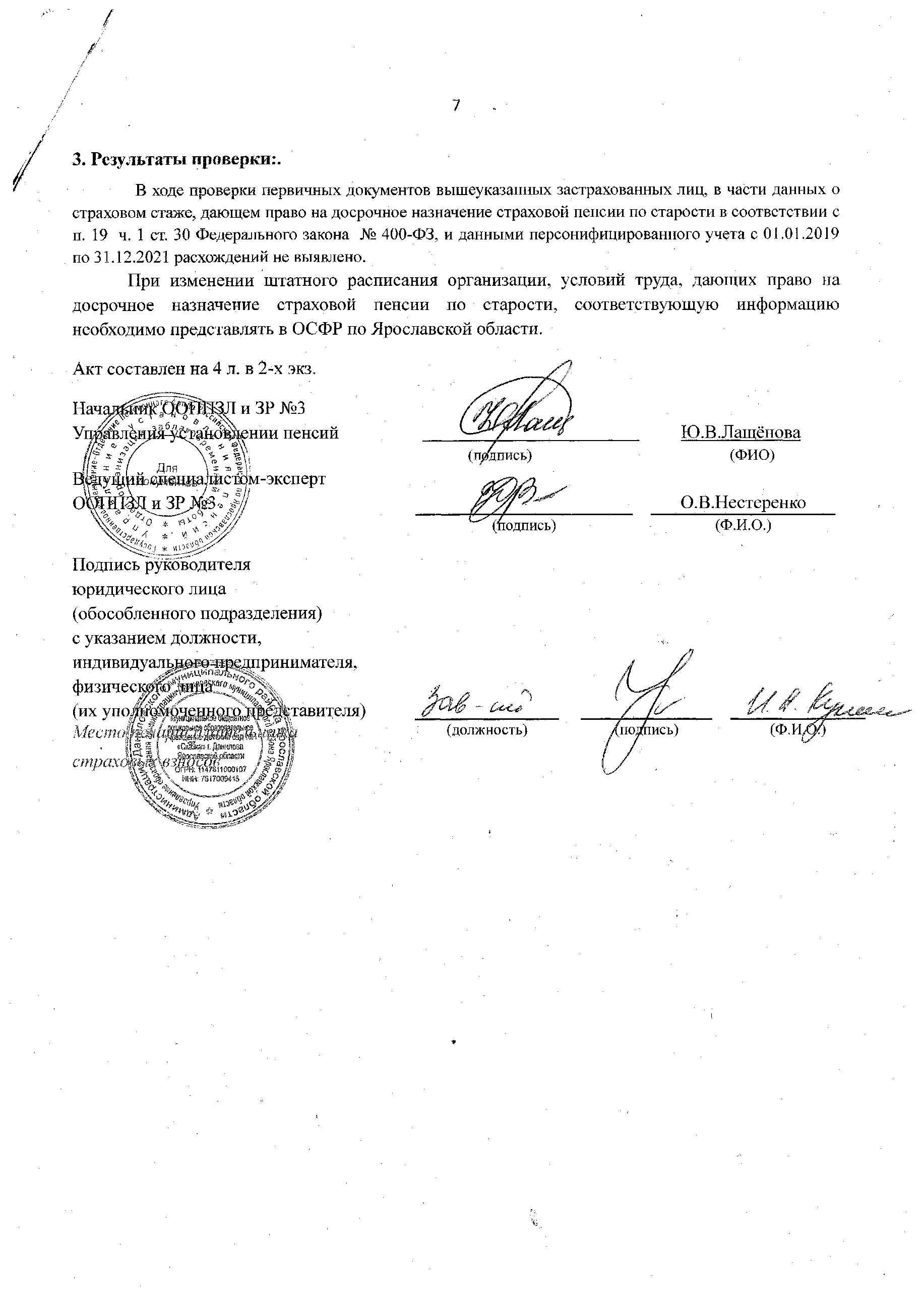 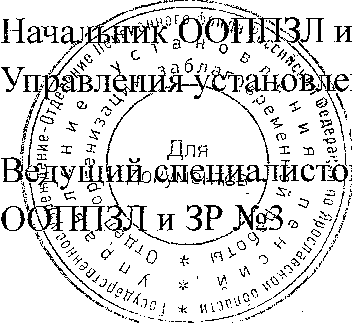 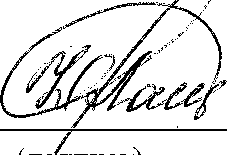 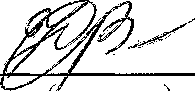 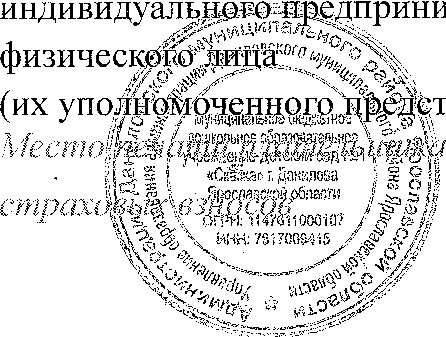 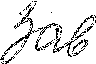 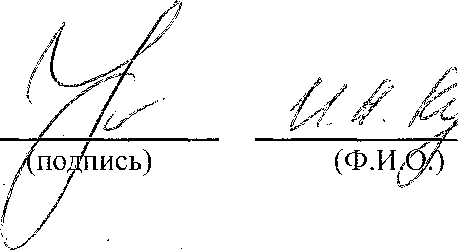 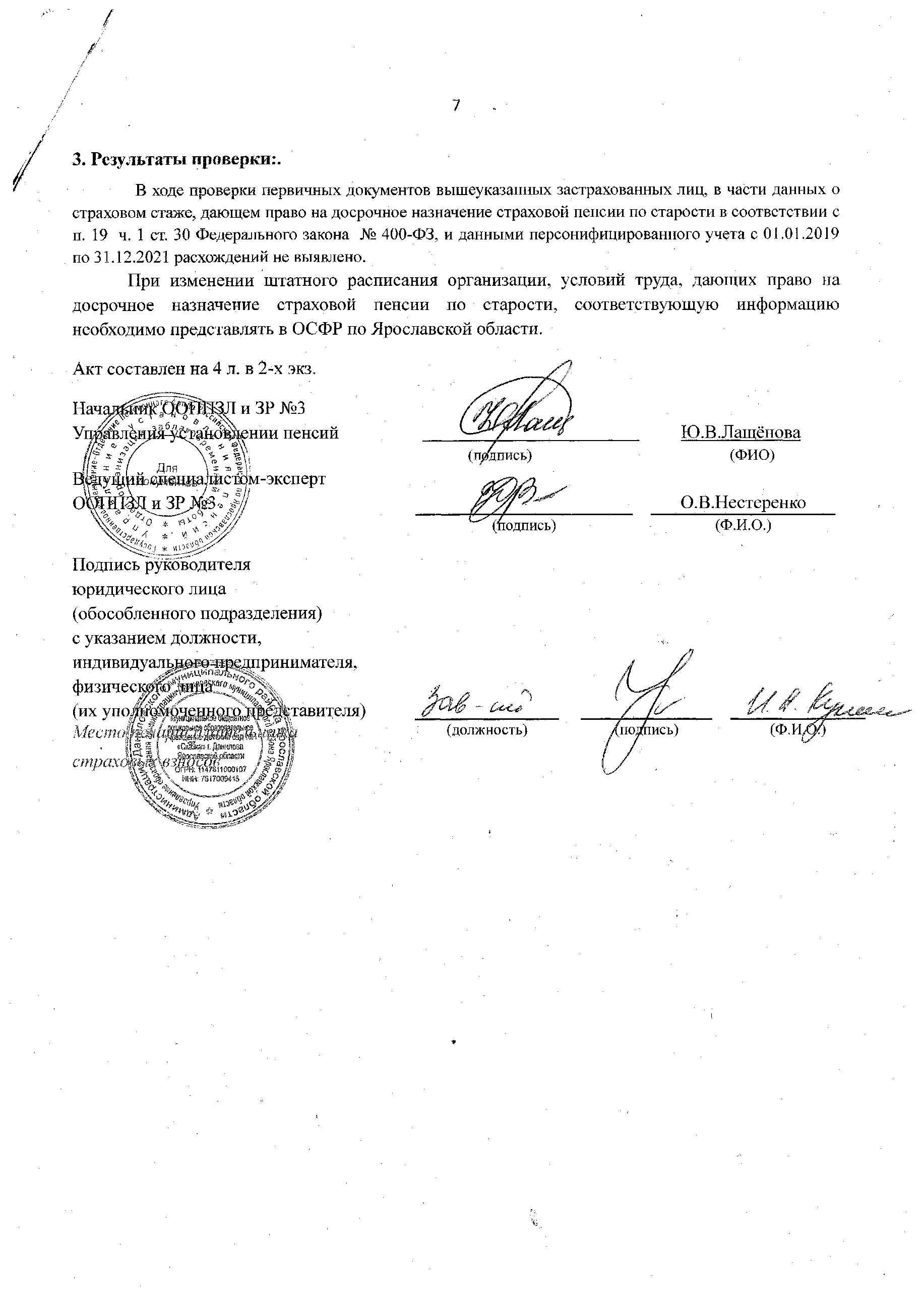 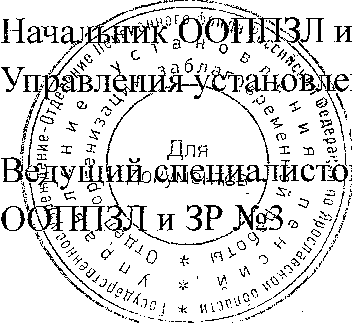 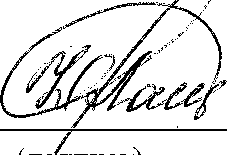 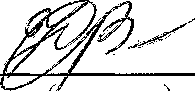 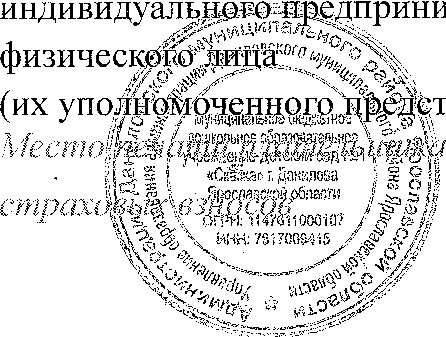 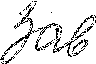 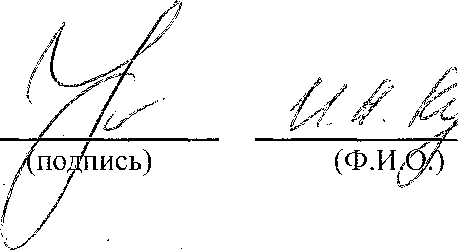 